DRAFT JUDUL ARTIKEL TECHNOPEX-2023 ITI TIMES NEW ROMAN BOLD 12 PTNur Cahaya Gemilang 1), Cendekiawati .2) (Times New Roman 11 pt)Program Studi Teknik Mesin Institut Teknologi Indonesia E-mail: nurcahaya@gmail.com (10 pt)2) Ukhuwah Foundation Abstrak (10 pt)Makalah diketik pada kertas ukuran A4 dengan font Times New Romans dengan ketentuan : Seluruh font adalah 11 pt, spasi tunggal dan 1 kolom. Batas margin atas 2,5 cm, kiri 3 cm, bawah 2,5 cm dan margin kanan 2,5 cm. Judul makalah (font 12 pt dan bold) dan nama penulis (tanpa gelar akademis) ditulis rata tengah pada halaman pertama. Penulis utama ditulis pada urutan pertama diikuti oleh penulis lainya. Makalah diawali dengan abstrak yang berisi maksimum 200 kata dengan bahasa Indonesia dan ditulis dalam satu paragraf. Abstrak berisi ringkasan penelitian yang meliputi latar belakang, tujuan, metode dan kesimpulan hasil penelitian. Abstrak dituliskan dengan font 10 pt berspasi tunggal dan cetak miring.Kata kunci: 3-5 kata.PendahuluanMakalah yang dikirimkan sudah harus dalam bentuk siap cetak dan sesuai dengan format yang telah ditentukan [1]. Sebelum masuk proses review makalah akan diperiksa menggunakan aplikasi pendeteksi kesamaan ( aplikasi Turnitin). Studi Pustaka Makalah ditulis dengan menggunakan bahasa Bahasa Indonesia baku. Makalah harus memiliki maksimum 6 halaman yang didalamnya sudah termasuk gambar dan tabel. Bila jumlah halaman melebihi ketentuan maksimum maka setiap kelebihan halaman akan dikenakan biaya tambahan sebesar Rp 50.000 per halamanPenulisan makalah memenuhi ketentuan berikut:Artikel dituliskan dengan tepi kanan dan kiri rata (justified), dan indentasi awal paragraf (first line) 1,25 cm.Makalah disimpan dengan nama file: nama belakang penulis utama_instansi.doxGambar diletakkan di tengah (centered) dan nomor/nama gambar ditulis dibawah gambar. Tabel juga diletakkan di tengah (centered) dan nama/nomor tabel diletakkan di atas tabel.Sistem penulisan daftar pustaka dan sistem penulisan kutipan  mengikuti sistem IEEE. Dalam sistem ini penulisan kutipan diikuti dengan angka yang diletakkan dalam tanda kurung siku, contoh: [1], [2] dan seterusnya.  Penulisan daftar pustaka sistem IEEE mengikuti contoh.Penulisan persamaan mengikuti contoh  dibawah ini :2x + 3y = 10									(1)Metodologi Penelitian Metodologi penelitian bisa merupakan uraian kalimat atau dibuatkan diagram alir penelitian. Hasil dan Pembahasan Isi makalah hendaknya memuat hal berikut: Abstrak; Pendahuluan; Metodologi; Hasil dan Pembahasan; Kesimpulan; Daftar notasi/istilah (bila perlu); Ucapan Terima Kasih (bila perlu); Daftar Pustaka.Kesimpulan Berisikan kesimpulan penelitian yang ditulis :Secara uraian Atau penomoranUcapan Terima kasih (Bila ada) Penelitian ini dibiayai oleh Universitas Trisakti Tahun Akademik 2016/2017.Daftar pustaka Penulisan daftar pustaka sepenuhnya mengikuti sistem IEEE dimana daftar pustaka diberi nomor dalam kurung siku [2] berdasarkan urutan kutipan dalam teks. Referensi yang digunakan pada daftar pustaka sebaiknya dari jurnal atau prosiding konferensi terkini. Contoh penulisan daftar pustaka adalah sebagai berikut:W.K. Chen. Linear Networks and Systems. Belmont, CA: Wadsworth, 1993, hlm. 123-135.M.D. Dahleh. “6.5 Matrix methods,” dalam Vibration and Shock Handbook. C.W. De Silva, Ed. Boca Raton: Taylor & Francis, 2005, hlm. 6-14.D. Casadei, G. Serra,  K. Tani.  “Implementation of a direct control algorithm for induction motors based on discrete space vector modulation.” IEEE Transactions on Power Electronics, 15(4), hlm. 769-777, 2007.R. Nuryadi dan D. Hartanto. “Computer simulation of quantum confinement effect in silicon nano wire,” dalam Proc. The 12th International Conference on QiR (Quality in Research, 2011, hlm. 160-166.E.E. Rebecca. “Alternating current fed power supply.” U.S. Patent 7 897 777, 3 Nov. 1987.D.E. Winterbone. (1997). Advanced thermodynamics for engineers. [Online]. Tersedia di: www.knovel.com [6 Jan. 2011].A. Paul. (1987, Okt.). “Electrical properties of flying machines”. Flying Machines. [On-line]. 38(1), hlm. 778-998. Tersedia di: www.flyingmachjourn/properties/fly.edu [1 Des 2003].N. Pakvilai. (2013). “Plant macronutrient analysis of enzyme ionic plasma and organic fertilizer from biodegradable waste.” The 2nd Annual South East Asian International Seminar (ASAIS). [On-line].hlm. 1-6. Tersedia di: http://asais-pnj.org [17 Jan 2014].M. Duncan. “Engineering Concepts on Ice.” Internet: www.iceengg.edu/staff.html, 25 Okt. 2000 [29 Nov. 2003].T. Pangaribuan. “Perkembangan Kompetensi Kewacanaan di LPTK.” Disertasi Doktor. IKIP Malang, Malang, 1992.S. Maw. Bahan Kuliah, Engg 251. Topik: “Speed skating.” ICT 224, Faculty of Engineering, University of Calgary, Calgary, Alberta, 31 Okt. 2003.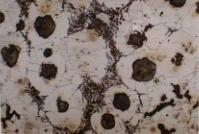 Gambar 1. Graphit bulatTabel 1. Tebal Lapisan Intermetalik Tabel 1. Tebal Lapisan Intermetalik SampelTebal (mm)ADI 110ADI 215